Evonik Resource Efficiency GmbHRellinghauser Straße 1-1145128 EssenPhone +49 201 177-01Fax +49 201 177-3475www.evonik.comSupervisory BoardDr. Ralph Sven Kaufmann, ChairmanExecutive BoardDr. Claus Rettig, ChairmanDr. Johannes Ohmer,Simone Hildmann, Alexandra SchwarzRegistered Office: EssenRegister Court: Essen Local CourtCommercial Registry B 25783VAT ID no. DE 815528487New substrate wetting additives with minimal migration for food packagingEvonik has recently launched two new substrate wetting additives, TEGO® Wet 285 and 550, which were specifically developed for printing on food packaging. Thanks to a new technology, both products have a very high molecular weight for substrate wetting additives, which results in a particularly low tendency to migrate. This prevents the substances from penetrating the packaging and reaching the food. TEGO® Wet 285 and 550 also comply with the Swiss Consumer Goods Ordinance (Annex 6, List A), which governs the use of substances used for printing of food packaging. Thanks to its excellent substrate wetting properties, TEGO® Wet 550 enhances process reliability and achieves high-quality printing results. The pronounced reduction of surface tension that can be achieved in particular with TEGO® Wet 285, paired with low foam stabilizing, enable the easy wetting of demanding substrates, such as films. TEGO® Wet 550 is particularly suitable for use on paper."TEGO® Wet 285 and 550 are among the first high molecular weight substrate wetting additives on the market," says Thorsten Schierle, director of Applied Technology Inks, Digital & New Applications. “The combination of low migration tendency and conformity with the ‘A’ list of the Swiss Ordinance offers our customers a trend-setting formulation approach."Both products are solvent-free and liquid, which translates into easy handling for formulators in production and in the laboratory.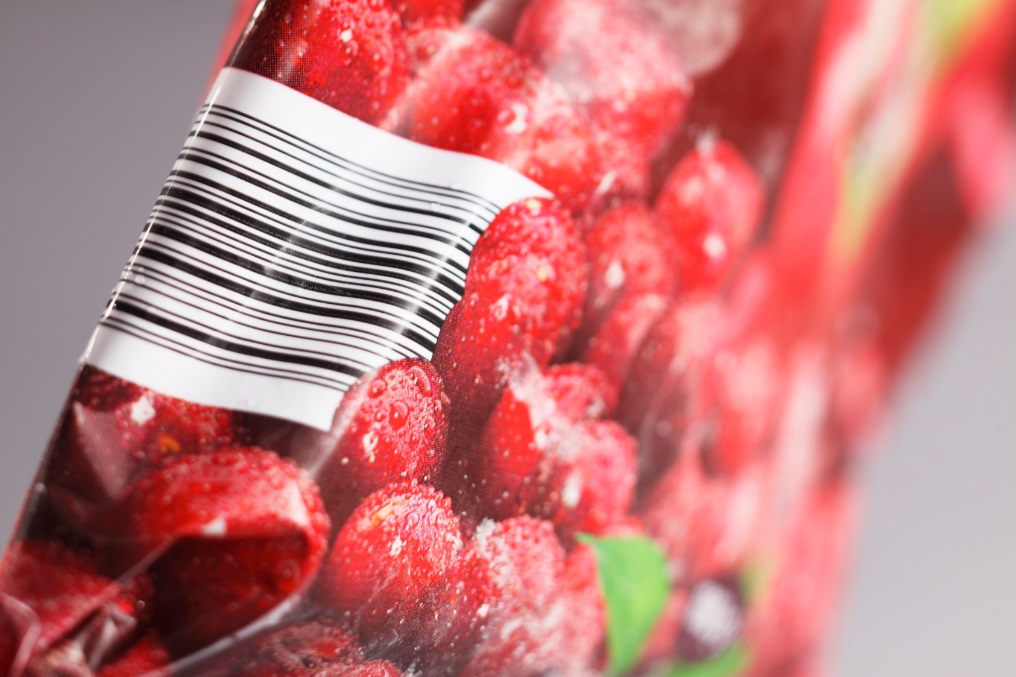 Company information Evonik, the creative industrial group from Germany, is one of the world leaders in specialty chemicals, operating in the Nutrition & Care, Resource Efficiency and Performance Materials segments. The company benefits from its innovative prowess and integrated technology platforms. In 2015 more than 33,500 employees generated sales of around €13.5 billion and an operating profit (adjusted EBITDA) of about €2.47 billion.About Resource EfficiencyThe Resource Efficiency segment is led by Evonik Resource Efficiency GmbH and supplies high performance materials for environmentally friendly as well as energy-efficient systems to the automotive, paints & coatings, adhesives, construction, and many other industries. This segment employed about 8,600 employees, and generated sales of around €4.3 billion in 2015.DisclaimerIn so far as forecasts or expectations are expressed in this press release or where our statements concern the future, these forecasts, expectations or statements may involve known or unknown risks and uncertainties. Actual results or developments may vary, depending on changes in the operating environment. Neither Evonik Industries AG nor its group companies assume an obligation to update the forecasts, expectations or statements contained in this release.February 27, 2017Contact specialized press
Thomas Lange Coating AdditivesPhone +49 201 173-3050thomas.lange2@evonik.com